Тип деятельности, которым вы хотели бы заниматься:Хочу стать профессиональным кондитером и открыть свою кондитерскую.Хобби:Волейбол, музыка, кондитерское дело.Жизненное кредо:Я буду стараться поддерживать баланс между своими семейными и служебными обязанностями, так как для меня важно и то, и другое.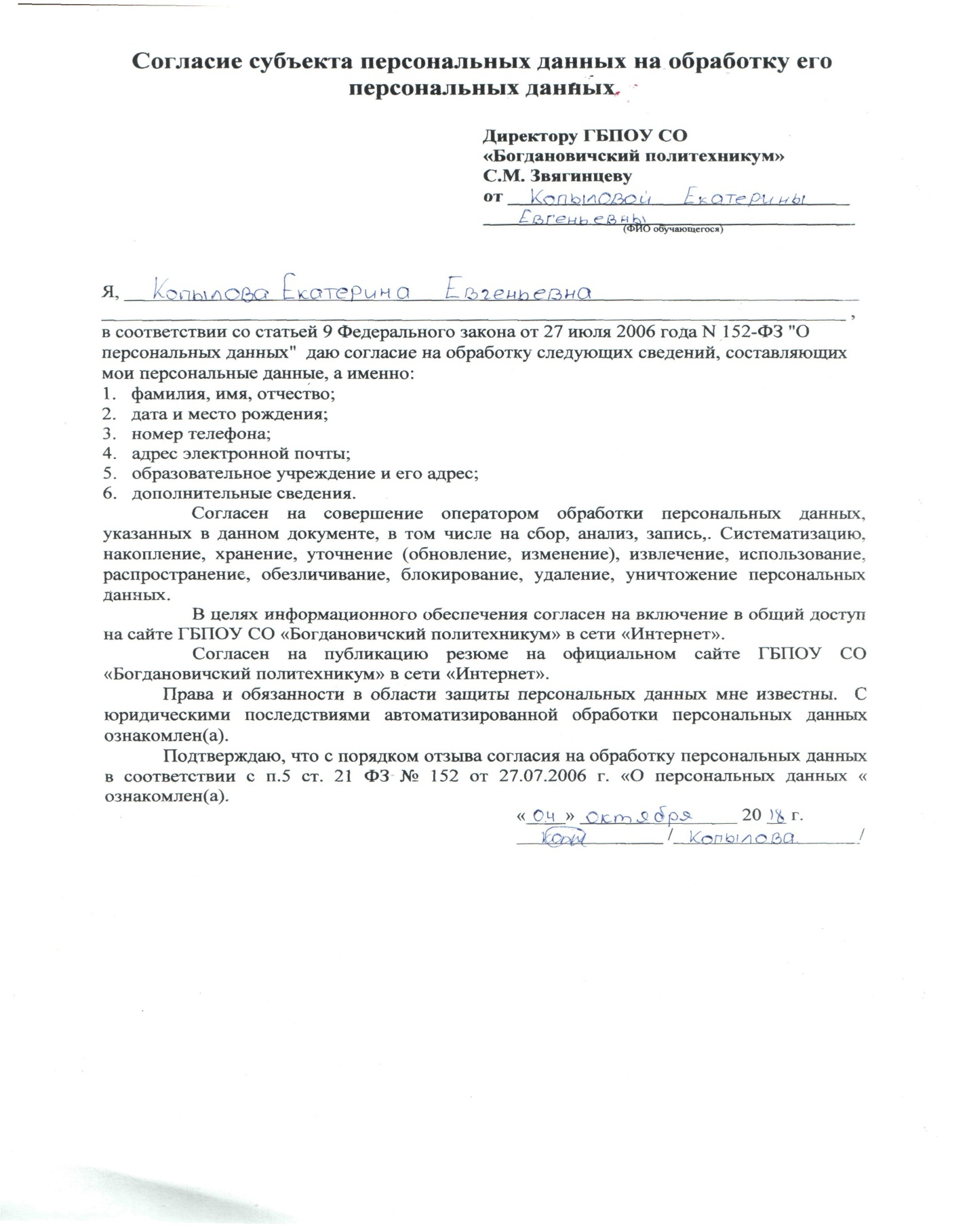 Персональные данные выпускникаФ.И.О: Копылова Екатерина Евгеньевна Дата рождения: 22.03.2000г.Город: Свердловская область г. БогдановичТел: 89826256179Образовательное учреждение: ГБПОУ  СО «Богдановичский политехникум»Специализация: Повар, кондитер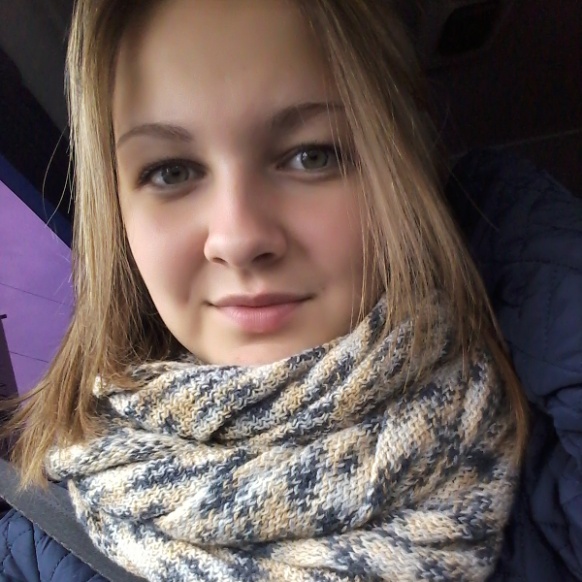 